Câmara Municipal de Congonhinhas    Rua: Oscar Pereira de Camargo, 396 – Centro – Fone: (43) 3554.1361- Cep: .86.320-000 – Congonhinhas – Pr.9ª REUNIÃO ORDINÁRIA A SER REALIZADA EM 05-04-2022.Pauta do Dia:PROJETO DE LEI EM APRESENTAÇÃO:Projeto de Lei nº 015/2022, que dispõe sobre a Abertura de Crédito Adicional Especial para o custeio de despesas de fornecimento de lanches aos usuários do Sistema de Saúde da Unidade Básica;Projeto de Lei Legislativo nº 005/2022, que disponibiliza local no site oficial da Prefeitura para protocolo de serviço de Iluminação Pública e dá outras providências;Projeto de Lei Legislativo nº 006/2022, que veda a nomeação para cargos e funções de provimento  em comissão e funções públicas em geral, com ou sem remuneração, efetivos ou temporários, no âmbito da administração direta ou indireta do Município de Congonhinhas, Estado do Paraná, de pessoas condenadas pela Lei Federal nº 7.716 de 5 de janeiro de 1989 e dá outras providências.REQUERIMENTO: apresentado pelo Vereador Juares Gabriel Mariano, onde requer de Vossa Excelência, a concessão de “Título de Cidadão Honorário”, em homenagem ao Padre Wellerson Roberto Dias, da Paróquia Nossa Senhora Aparecida, a ser entregue no dia 01/05/2022, na Festa das Colheitas, pois em dezembro deste ano, estará completando 10 anos de sacerdócio em nossa cidade.OFICIOS/INDICAÇÕES:PEDIDOS DO VEREADOR LUCIMAR ANGELO DE LIMA;1- Indica ao setor responsável, para que analise a possibilidade de fazer aquisição e instalação de ventiladores para a sala de espera do Centro Odontológico e também que veja a possibilidade de trocar as janelas da referida sala para melhor ventilação natural, pois o local é utilizado para acupuntura e conforme presenciei algumas vezes que estive lá e conforme relatos dos usuários da terapia, o calor é muito intenso, além de não ter boa ventilação natural aumentando o risco de transmissão de doenças respiratórias;2- Indica ao setor competente, para assim que for possível fazer uma cobertura no ponto de ônibus escolar no Patrimônio do Vitópolis, pois nos dias de chuva os alunos não tem local adequado para ficarem abrigados.PEDIDOS DO VEREADOR CHELSE MARCOLINO SIMÕES:1- Indica ao setor competente, para que seja contratado Professor de Educação Física para zona rural, para compor o quadro de servidores da Secretaria de Esportes;2- Indica ao setor competente, para exigência de prévia notificação dos entulhos com antecedência de dois dias para a coleta pela administração pública;3- Indica que seja feito um trabalho em conjunto com as escolas municipais, para preservação do meio ambiente, separação do lixo e etc...;4- Indica para que seja instalado refletores de luz no Campo de Futebol Municipal.PEDIDOS DO VEREADOR EVERTON CARLOS MACHADO:1-Indica para que seja feito reparos com urgência, na estrada das Fazendas: Manoela Papa e Fazenda Santa Maria, pois as mesmas são linhas de transporte escolar;2- Indica à Secretaria de Saúde, para que seja visto a possibilidade de a Médica Pediatra estar atendendo mais de uma vez por semana;3- Reitera uma indicação, para que seja feito a limpeza das ruas e dos entulhos do Patrimônio do Vitópolis.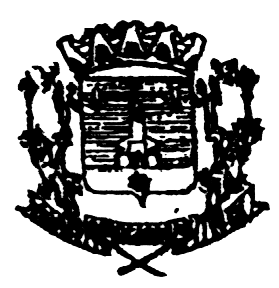 